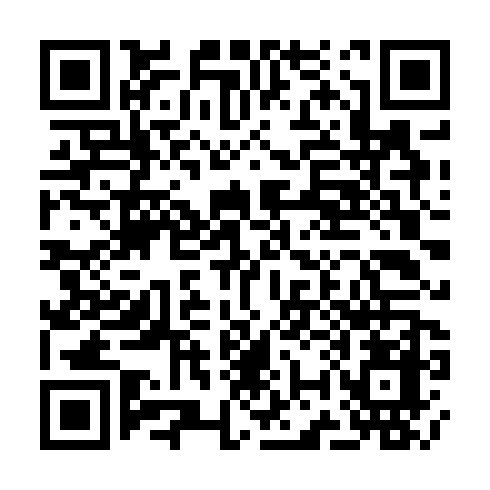 Ramadan times for Longueval-Barbonval, FranceMon 11 Mar 2024 - Wed 10 Apr 2024High Latitude Method: Angle Based RulePrayer Calculation Method: Islamic Organisations Union of FranceAsar Calculation Method: ShafiPrayer times provided by https://www.salahtimes.comDateDayFajrSuhurSunriseDhuhrAsrIftarMaghribIsha11Mon5:585:587:0712:554:046:456:457:5412Tue5:565:567:0412:554:056:466:467:5513Wed5:545:547:0212:554:066:486:487:5714Thu5:515:517:0012:544:076:506:507:5915Fri5:495:496:5812:544:086:516:518:0016Sat5:475:476:5612:544:096:536:538:0217Sun5:455:456:5412:544:106:546:548:0318Mon5:435:436:5212:534:116:566:568:0519Tue5:405:406:5012:534:126:576:578:0720Wed5:385:386:4712:534:136:596:598:0821Thu5:365:366:4512:524:147:007:008:1022Fri5:345:346:4312:524:157:027:028:1223Sat5:315:316:4112:524:167:047:048:1324Sun5:295:296:3912:524:167:057:058:1525Mon5:275:276:3712:514:177:077:078:1726Tue5:255:256:3512:514:187:087:088:1827Wed5:225:226:3212:514:197:107:108:2028Thu5:205:206:3012:504:207:117:118:2229Fri5:185:186:2812:504:217:137:138:2330Sat5:155:156:2612:504:217:147:148:2531Sun6:136:137:241:495:228:168:169:271Mon6:116:117:221:495:238:178:179:292Tue6:086:087:201:495:248:198:199:303Wed6:066:067:181:495:258:208:209:324Thu6:046:047:161:485:258:228:229:345Fri6:016:017:131:485:268:238:239:366Sat5:595:597:111:485:278:258:259:377Sun5:575:577:091:475:288:268:269:398Mon5:545:547:071:475:288:288:289:419Tue5:525:527:051:475:298:308:309:4310Wed5:505:507:031:475:308:318:319:45